Руководствуясь Федеральным законом от 06.10.2003 № 131-ФЗ "Об общих принципах организации местного самоуправления в Российской Федерации", Порядком ведения органами местного самоуправления реестров муниципального имущества, утвержденным приказом Министерства экономического развития Российской Федерации от 30.08.2011 № 424, Уставом Южненского сельского муниципального образования Республики Калмыкияпостановляю:1. Реестр муниципального имущества Южненского сельского муниципального образования Республики Калмыкия (далее – Реестр) подразделяется на разделы, подразделы и пункты (реестровые номера). Реестровые номера являются уникальными в пределах Реестра.2. Утвердить форму Реестра (приложение).3. Настоящее постановление вступает в силу с момента подписания и подлежит официальному опубликованию (обнародованию), размещению на официальном сайте администрации Южненского сельского муниципального образования Республики Калмыкия.ПриложениеУТВЕРЖДЕНОпостановлением администрации Южненского сельского муниципального образования Республики Калмыкияот 18.03.2019 № 31ПостановлениеадминистрацииЮжненского сельскогомуниципального образованияРеспублики Калмыкия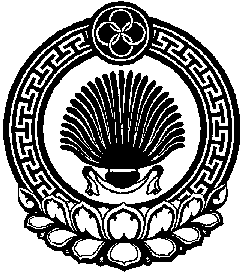 Хальмг ТаңhчинЮжненск селәнәмуниципальн бүрдәцинадминистрацинтогтаврул. О. Дорджиева, д. 23, п. Южный, Городовиковский район, Республика Калмыкия, 359065тел.: (84731) 98-3-24, e-mail: admyuzh@yandex.ru, сайт: http://yuzhnenskoe.ru/ул. О. Дорджиева, д. 23, п. Южный, Городовиковский район, Республика Калмыкия, 359065тел.: (84731) 98-3-24, e-mail: admyuzh@yandex.ru, сайт: http://yuzhnenskoe.ru/ул. О. Дорджиева, д. 23, п. Южный, Городовиковский район, Республика Калмыкия, 359065тел.: (84731) 98-3-24, e-mail: admyuzh@yandex.ru, сайт: http://yuzhnenskoe.ru/18.03.2019№ 31п. ЮжныйОб утверждении формы реестра муниципального имущества Южненского сельского муниципального образования Республики КалмыкияПриложение:на 2 л. в 1 экз.Глава Южненского сельскогомуниципального образованияРеспублики Калмыкия (ахлачи)Э.Д. АмархановаМПРеестр муниципального имущества Южненского сельского муниципального образования Республики КалмыкияРеестр муниципального имущества Южненского сельского муниципального образования Республики КалмыкияРеестр муниципального имущества Южненского сельского муниципального образования Республики КалмыкияРеестр муниципального имущества Южненского сельского муниципального образования Республики КалмыкияРеестр муниципального имущества Южненского сельского муниципального образования Республики КалмыкияРеестр муниципального имущества Южненского сельского муниципального образования Республики КалмыкияРеестр муниципального имущества Южненского сельского муниципального образования Республики КалмыкияРеестр муниципального имущества Южненского сельского муниципального образования Республики КалмыкияРеестр муниципального имущества Южненского сельского муниципального образования Республики КалмыкияРеестр муниципального имущества Южненского сельского муниципального образования Республики КалмыкияРеестр муниципального имущества Южненского сельского муниципального образования Республики КалмыкияРеестр муниципального имущества Южненского сельского муниципального образования Республики КалмыкияРеестр муниципального имущества Южненского сельского муниципального образования Республики КалмыкияРеестр муниципального имущества Южненского сельского муниципального образования Республики КалмыкияРаздел 1. Сведения о муниципальном недвижимом имуществеРаздел 1. Сведения о муниципальном недвижимом имуществеРаздел 1. Сведения о муниципальном недвижимом имуществеРаздел 1. Сведения о муниципальном недвижимом имуществеРаздел 1. Сведения о муниципальном недвижимом имуществеРаздел 1. Сведения о муниципальном недвижимом имуществеРаздел 1. Сведения о муниципальном недвижимом имуществеРаздел 1. Сведения о муниципальном недвижимом имуществеРаздел 1. Сведения о муниципальном недвижимом имуществеРаздел 1. Сведения о муниципальном недвижимом имуществеРаздел 1. Сведения о муниципальном недвижимом имуществеРаздел 1. Сведения о муниципальном недвижимом имуществеРаздел 1. Сведения о муниципальном недвижимом имуществеРаздел 1. Сведения о муниципальном недвижимом имуществеПодраздел _________________________________________________Подраздел _________________________________________________Подраздел _________________________________________________Подраздел _________________________________________________Подраздел _________________________________________________Подраздел _________________________________________________Подраздел _________________________________________________Подраздел _________________________________________________Подраздел _________________________________________________Подраздел _________________________________________________Подраздел _________________________________________________Подраздел _________________________________________________Подраздел _________________________________________________Подраздел _________________________________________________Реестровый номерНаименование недвижимого имуществаКадастровый номер муниципального недвижимого имуществаАдрес (местоположение) недвижимого имуществаПлощадь, протяженность и (или) иные параметры, характеризующие физические свойства недвижимого имущества Сведения о балансовой стоимости недвижимого имущества и начисленной амортизации (износе)Сведения о  начисленной амортизации (износе)Сведения о кадастровой стоимости недвижимого имуществаДата возникновения права муниципальной собственности на недвижимое имуществаРеквизиты документов - оснований возникновения права муниципальной собственности на недвижимое имуществоДата прекращения права муниципальной собственности на недвижимое имуществоРеквизиты документов - оснований прекращения права муниципальной собственности на недвижимое имуществоСведения о правообладателе муниципального недвижимого имуществаСведения об установленных в отношении муниципального недвижимого имущества ограничениях (обременениях) с указанием основания и даты их возникновения и прекращения1234567891011121314Реестр муниципального имущества Южненского сельского муниципального образования Республики КалмыкияРеестр муниципального имущества Южненского сельского муниципального образования Республики КалмыкияРеестр муниципального имущества Южненского сельского муниципального образования Республики КалмыкияРеестр муниципального имущества Южненского сельского муниципального образования Республики КалмыкияРеестр муниципального имущества Южненского сельского муниципального образования Республики КалмыкияРеестр муниципального имущества Южненского сельского муниципального образования Республики КалмыкияРеестр муниципального имущества Южненского сельского муниципального образования Республики КалмыкияРеестр муниципального имущества Южненского сельского муниципального образования Республики КалмыкияРеестр муниципального имущества Южненского сельского муниципального образования Республики КалмыкияРеестр муниципального имущества Южненского сельского муниципального образования Республики КалмыкияРеестр муниципального имущества Южненского сельского муниципального образования Республики КалмыкияРеестр муниципального имущества Южненского сельского муниципального образования Республики КалмыкияРеестр муниципального имущества Южненского сельского муниципального образования Республики КалмыкияРеестр муниципального имущества Южненского сельского муниципального образования Республики КалмыкияРеестр муниципального имущества Южненского сельского муниципального образования Республики КалмыкияРаздел 2. Сведения о муниципальном движимом имуществеРаздел 2. Сведения о муниципальном движимом имуществеРаздел 2. Сведения о муниципальном движимом имуществеРаздел 2. Сведения о муниципальном движимом имуществеРаздел 2. Сведения о муниципальном движимом имуществеРаздел 2. Сведения о муниципальном движимом имуществеРаздел 2. Сведения о муниципальном движимом имуществеРаздел 2. Сведения о муниципальном движимом имуществеРаздел 2. Сведения о муниципальном движимом имуществеРаздел 2. Сведения о муниципальном движимом имуществеРаздел 2. Сведения о муниципальном движимом имуществеРаздел 2. Сведения о муниципальном движимом имуществеРаздел 2. Сведения о муниципальном движимом имуществеРаздел 2. Сведения о муниципальном движимом имуществеРаздел 2. Сведения о муниципальном движимом имуществеПодраздел _________________________________________________Подраздел _________________________________________________Подраздел _________________________________________________Подраздел _________________________________________________Подраздел _________________________________________________Подраздел _________________________________________________Подраздел _________________________________________________Подраздел _________________________________________________Подраздел _________________________________________________Подраздел _________________________________________________Подраздел _________________________________________________Подраздел _________________________________________________Подраздел _________________________________________________Подраздел _________________________________________________Подраздел _________________________________________________Реестровый номерНаименование движимого имуществаСведения о балансовой стоимости движимого имущества и начисленной амортизации (износе)Сведения о начисленной амортизации (износе)Дата возникновения права муниципальной собственности на движимое имуществаРеквизиты документов - оснований возникновения права муниципальной собственности на движимое имуществоДата прекращения права муниципальной собственности на движимое имуществоРеквизиты документов - оснований прекращения права муниципальной собственности на движимое имуществоСведения о правообладателе муниципального движимого имуществаСведения об установленных в отношении муниципального движимого имущества ограничениях (обременениях) с указанием основания и даты их возникновения и прекращенияВ отношении акций акционерных обществВ отношении акций акционерных обществВ отношении акций акционерных обществВ отношении долей (вкладов) в уставных (складочных) капиталах хозяйственных обществ и товариществВ отношении долей (вкладов) в уставных (складочных) капиталах хозяйственных обществ и товариществРеестровый номерНаименование движимого имуществаСведения о балансовой стоимости движимого имущества и начисленной амортизации (износе)Сведения о начисленной амортизации (износе)Дата возникновения права муниципальной собственности на движимое имуществаРеквизиты документов - оснований возникновения права муниципальной собственности на движимое имуществоДата прекращения права муниципальной собственности на движимое имуществоРеквизиты документов - оснований прекращения права муниципальной собственности на движимое имуществоСведения о правообладателе муниципального движимого имуществаСведения об установленных в отношении муниципального движимого имущества ограничениях (обременениях) с указанием основания и даты их возникновения и прекращенияНаименование акционерного общества-эмитента, его основной государственный регистрационный номерКоличество акций, выпущенных акционерным обществом (с указанием количества привилегированных акций), и размере доли в уставном капитале, принадлежащей муниципальному образованию, в процентахНоминальная стоимость акцийНаименование хозяйственного общества, товарищества, его основном государственном регистрационном номереРазмер уставного (складочного) капитала хозяйственного общества, товарищества и доли муниципального образования в уставном (складочном) капитале в процентах123456789101112131415Реестр муниципального имущества Южненского сельского муниципального образования Республики КалмыкияРеестр муниципального имущества Южненского сельского муниципального образования Республики КалмыкияРеестр муниципального имущества Южненского сельского муниципального образования Республики КалмыкияРеестр муниципального имущества Южненского сельского муниципального образования Республики КалмыкияРеестр муниципального имущества Южненского сельского муниципального образования Республики КалмыкияРеестр муниципального имущества Южненского сельского муниципального образования Республики КалмыкияРеестр муниципального имущества Южненского сельского муниципального образования Республики КалмыкияРеестр муниципального имущества Южненского сельского муниципального образования Республики КалмыкияРеестр муниципального имущества Южненского сельского муниципального образования Республики КалмыкияРеестр муниципального имущества Южненского сельского муниципального образования Республики КалмыкияРаздел 3. Сведения о муниципальных унитарных предприятиях, муниципальных учреждениях, хозяйственных обществах, товариществах, акции, доли (вклады) в уставном (складочном) капитале которых принадлежат муниципальным образованиям, иных юридических лицах, в которых муниципальное образование является учредителем (участником)Раздел 3. Сведения о муниципальных унитарных предприятиях, муниципальных учреждениях, хозяйственных обществах, товариществах, акции, доли (вклады) в уставном (складочном) капитале которых принадлежат муниципальным образованиям, иных юридических лицах, в которых муниципальное образование является учредителем (участником)Раздел 3. Сведения о муниципальных унитарных предприятиях, муниципальных учреждениях, хозяйственных обществах, товариществах, акции, доли (вклады) в уставном (складочном) капитале которых принадлежат муниципальным образованиям, иных юридических лицах, в которых муниципальное образование является учредителем (участником)Раздел 3. Сведения о муниципальных унитарных предприятиях, муниципальных учреждениях, хозяйственных обществах, товариществах, акции, доли (вклады) в уставном (складочном) капитале которых принадлежат муниципальным образованиям, иных юридических лицах, в которых муниципальное образование является учредителем (участником)Раздел 3. Сведения о муниципальных унитарных предприятиях, муниципальных учреждениях, хозяйственных обществах, товариществах, акции, доли (вклады) в уставном (складочном) капитале которых принадлежат муниципальным образованиям, иных юридических лицах, в которых муниципальное образование является учредителем (участником)Раздел 3. Сведения о муниципальных унитарных предприятиях, муниципальных учреждениях, хозяйственных обществах, товариществах, акции, доли (вклады) в уставном (складочном) капитале которых принадлежат муниципальным образованиям, иных юридических лицах, в которых муниципальное образование является учредителем (участником)Раздел 3. Сведения о муниципальных унитарных предприятиях, муниципальных учреждениях, хозяйственных обществах, товариществах, акции, доли (вклады) в уставном (складочном) капитале которых принадлежат муниципальным образованиям, иных юридических лицах, в которых муниципальное образование является учредителем (участником)Раздел 3. Сведения о муниципальных унитарных предприятиях, муниципальных учреждениях, хозяйственных обществах, товариществах, акции, доли (вклады) в уставном (складочном) капитале которых принадлежат муниципальным образованиям, иных юридических лицах, в которых муниципальное образование является учредителем (участником)Раздел 3. Сведения о муниципальных унитарных предприятиях, муниципальных учреждениях, хозяйственных обществах, товариществах, акции, доли (вклады) в уставном (складочном) капитале которых принадлежат муниципальным образованиям, иных юридических лицах, в которых муниципальное образование является учредителем (участником)Раздел 3. Сведения о муниципальных унитарных предприятиях, муниципальных учреждениях, хозяйственных обществах, товариществах, акции, доли (вклады) в уставном (складочном) капитале которых принадлежат муниципальным образованиям, иных юридических лицах, в которых муниципальное образование является учредителем (участником)Подраздел _________________________________________________Подраздел _________________________________________________Подраздел _________________________________________________Подраздел _________________________________________________Подраздел _________________________________________________Подраздел _________________________________________________Подраздел _________________________________________________Подраздел _________________________________________________Подраздел _________________________________________________Подраздел _________________________________________________Реестровый номерПолное наименование и организационоо-правовая форма юридического лицаАдрес (местонахождение) Основной государственный регистрационный номерДата государственной регистрацииРеквизиты документа-основания создания юридического лица (участия муниципального образования в создании (уставном капитале) юридического лица)Размер уставного фонда (для муниципальных унитарных предприятий)Размер доли, принадлежащей муниципальному образованию в уставном (складочном) капитале, в процентах (для хозяйственных обществ товариществ)Данные о балансовой стоимости основных средств (фондов) (для муниципальных учреждений и муниципальных унитарных предприятий)Среднесписочная численность работников (для муниципальных учреждений и муниципальных унитарных предприятий)12345678910